Word of Life: December 2017Recommended dates are provided, but you are welcome to use these materials at any time!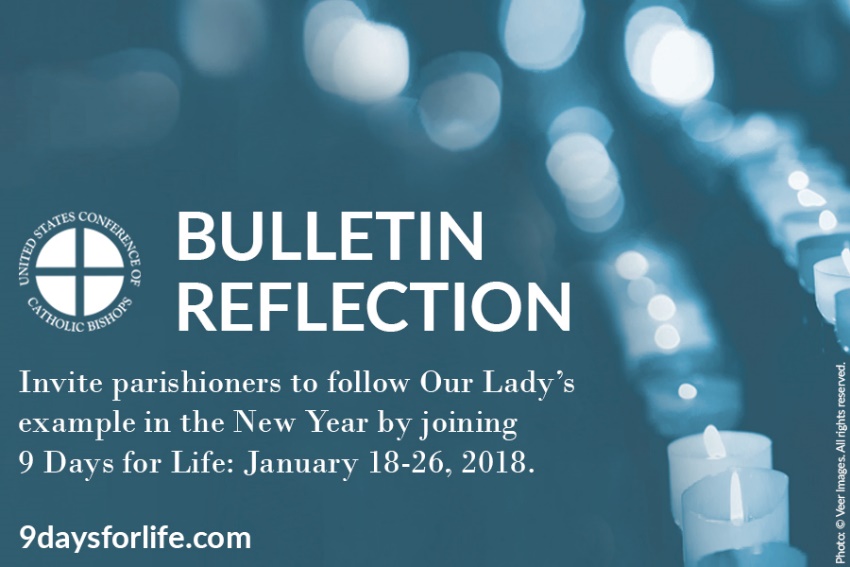 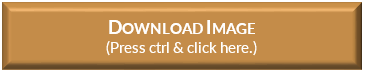 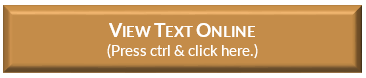 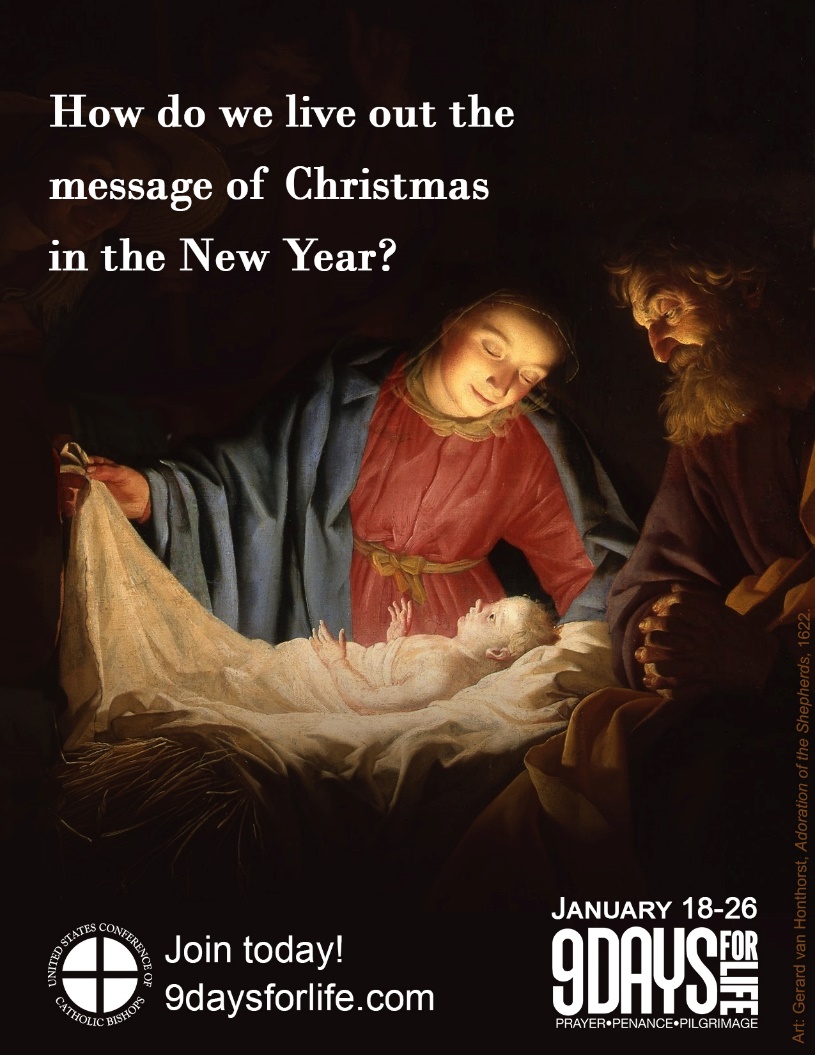 